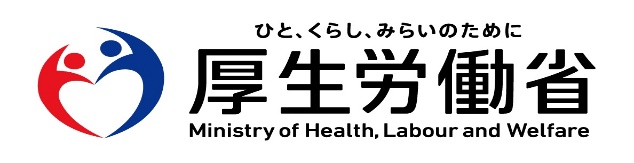 ▲▽▲▽▲▽▲▽▲▽▲▽▲▽▲▽▲▽▲▽▲▽▲▽▲▽▲▽▲▽▲▽▲▽▲▽▲▽▲福島労働局メールマガジン　令４年４月１１日発行日頃より、労働行政の運営につきまして、格別のご理解とご協力を賜り厚く御礼申し上げます。このメールマガジンでは、当局において前月に報道発表（ホームページ掲載分含む）した資料、労働局等が開催するセミナー等の日程、法改正の概要等の情報を中心にお知らせいたします。なお、詳細につきましては、当局及び厚生労働省ホームページの該当ＵＲＬをご覧ください。▲▽▲▽▲▽▲▽▲▽▲▽▲▽▲▽▲▽▲▽▲▽▲▽▲▽▲▽▲▽▲▽▲▽▲▽▲▽▲【福島労働局からのご案内】　（令和4年3月29日定例報告会で発表しました。）　➡　新型コロナウイルス感染症の影響を受ける労働者、事業主に対する支援措置https://jsite.mhlw.go.jp/fukushima-roudoukyoku/content/contents/001122617.pdf　　➡　福島労働局からのお知らせhttps://jsite.mhlw.go.jp/fukushima-roudoukyoku/content/contents/001122451.pdf【報道発表】○令和４年３月発表資料NEWhttps://jsite.mhlw.go.jp/fukushima-roudoukyoku/houdou_00065.html▶3/31 ハローワーク喜多方職員の新型コロナウイルス感染症への感染について  ▶3/31雇用調整助成金等事務センター職員の新型コロナウイルス感染症への感染について ▶3/30　ハローワーク郡山職員の新型コロナウイルス感染症への感染について ▶3/29ハローワーク郡山職員の新型コロナウイルス感染症への感染について  ▶３/29福島労働局職員の新型コロナウイルス感染症への感染について  ▶3/29令和4年2月分 最近の雇用失業情勢  ▶3/25障害者の雇用の促進等に関する法律に基づき市町村等の21機関へ障害者採用計画の適正実施を勧告 ▶3/25福島労働局職員の新型コロナウイルス感染症への感染について ▶3/25郡山労働基準監督署職員の新型コロナウイルス感染症への感染について  ▶3/25白河署管内の建設工事現場に表彰状を交付 ▶3/25労働安全衛生法違反被疑事件を書類送検 ▶3/22「第21回福島県高等学校就職問題検討会議」（開催案内）  ▶3/18災害復旧工事の安全作業の徹底を要請  ▶3/17二本松市と厚生労働省福島労働局との雇用対策協定の締結について  ▶3/15郡山署管内の製造業者に第1種無災害記録証を交付 ▶3/14ハローワーク須賀川職員の新型コロナウイルス感染症への感染について ▶3/4令和4年3月新規高等学校卒業者の職業紹介状況（令和4年1月末現在)  ▶3/4令和4年1月分 最近の雇用失業情勢 ▶3/3建設アスベスト給付金制度が創設されました【イベント情報】☞　随時更新中です。○令和４年３月発表NEW　　　　　https://jsite.mhlw.go.jp/fukushima-roudoukyoku/news_topics/event.html　　 ▶３/30 ハローワーク須賀川で「若年者向け就職活動応援セミナー」を開催します。  　▶3/29　4月20日（水）福島交通（株）職場説明会（ハローワーク福島）       ▶3/ 28 サポステ出張　ミニ講座＆個別相談会（ハローワーク会津若松）      ▶3/28  4月13日（水）医療・福祉関係　職場説明会＆個別面談会（ハローワーク福島）      ▶3/28  4月6日（水）就職支援セミナー　はじめての医療・福祉ご案内（ハローワーク福島）      ▶3/23  4月18日（月）企業ミニ面接会を開催します（ハローワーク二本松)      ▶3/23  4月19日（火）開催　自衛官採用説明会（ハローワーク会津若松）       ▶3/16  4月18日（月）警備のお仕事1UP説明会を開催します（ハローワーク会津若松）      ▶ 3/9   【就職氷河期世代対象】職場実習・体験事業のご案内      ▶ 3/4   3月23日（水）警備業職場説明会　個別面談会を開催します（ハローワーク福島）     ▶3/3  高卒・大卒等・若年求職者向けイベント情報を更新しました。 ▶3/3  4月20日（水）開催　シニア就職応援セミナー（ハローワーク会津若松）【重要なお知らせ】 ○コロナ関連支援策リーフレット「生活を支えるための支援のご案内」の更新についてNEW厚生労働省では、新型コロナウイルス感染症の影響を踏まえ、国民の皆さまの生活を支えるための各種手当や助成金などの支援策をわかりやすくまとめたリーフレット「生活を支えるための支援のご案内」を作成しておりますが、4月1日時点で公表されている内容を基にリーフレットを更新しましたので、ご覧下さい。更新内容は、最終ページ（P39）に記載されています。　  　☞　https://www.mhlw.go.jp/content/10900000/000622924.pdf○小学校休業等対応助成金の活用に応じていただけない場合の新型コロナウイルス感染症対応休業支援金・給付金の仕組みによる申請にご協力をお願いします　 ☞ https://www.mhlw.go.jp/content/11900000/000909497.pdf　次回は５月上旬に配信予定です。